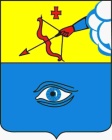 ПОСТАНОВЛЕНИЕ__26.03.2024___                                                                                            № _13/3__ г. ГлазовОб организации и обеспечении оздоровления,  отдыха и трудоустройства детей и подростков в каникулярное время в 2024 году в городе ГлазовеВ целях организации летнего труда, отдыха и оздоровления детей и подростков в городе Глазове, в соответствии с Федеральным Законом РФ от 06.10.2003 г. № 131-ФЗ «Об общих принципах организации местного самоуправления в Российской Федерации», Постановлением  Правительства Удмуртской Республики от 28.12.2009 г. № 382 «Об организации и обеспечении оздоровления и отдыха детей в Удмуртской Республике», Решением Межведомственной комиссии при Правительстве Удмуртской Республики по организации отдыха, оздоровления и занятости детей, подростков и молодежи от 31.01.2024 г. № 1 «О подготовке к организации отдыха, оздоровления и занятости детей, подростков и молодежи в 2024 году», руководствуясь Уставом города Глазова.П О С Т А Н О В Л Я Ю :1.	Утвердить прилагаемый состав Координационного совета по организации отдыха, оздоровления и занятости детей и подростков в каникулярное время в 2024 году.  2.	Определить Управление образования Администрации города Глазова (начальник О.О. Обухова) уполномоченным органом по организации и обеспечению отдыха детей, обучающихся и воспитывающихся в образовательных организациях города Глазова в 2024году.  3. Управлению образования Администрации города Глазова (начальник О.О. Обухова):           3.1.разработать и утвердить Порядок компенсации расходов по оплате стоимости путевки в оздоровительные лагеря с дневным пребыванием детей, в загородные детские оздоровительные лагеря за счет средств бюджета города Глазова и бюджета Удмуртской Республики;           3.2. предоставлять ежемесячно, не позднее 12 числа месяца, следующего за отчетным месяцем, в Министерство образования и науки Удмуртской Республики отчет о расходах, связанных с реализацией полномочий муниципального образования «Городской округ «Город Глазов» Удмуртской Республике»  по организации отдыха детей в каникулярное время по форме, утвержденной Министерством образования и науки Удмуртской Республики.4.	Управлению культуры, спорта и молодежной политики Администрации города Глазова (начальник Л.Э. Науменко) провести работу по организации трудоустройства несовершеннолетних детей в каникулярное время в соответствии с выделенными финансовыми средствами.5. 	Рекомендовать руководителям организаций всех форм собственности  создать временные рабочие места для детей на период летних каникул.6. 	Рекомендовать государственному казенному учреждению «Центр занятости населения города Глазова» (начальник И.В. Никулин) оказать консультационную помощь работодателям при заключении трудовых договоров с подростками.7.  	Сектору по делам несовершеннолетних (начальник сектора Е.В. Симанова) организовать и провести в городе Глазове межведомственную профилактическую операцию «Подросток-лето».8. 	Рекомендовать руководителям организаций всех форм собственности города Глазова предоставлять ежемесячно, не позднее 10 числа месяца, следующего за отчетным месяцем, отчет о расходах по организации отдыха, оздоровления и занятости детей и подростков в каникулярное время в управление образования Администрации города Глазова.9. Установить критерий нуждаемости при частичном возмещении затрат (компенсации) родителям (законным представителям) стоимости путевок в загородных стационарных оздоровительных лагерях в размере дохода на каждого члена семьи, не превышающего 2,5 величины прожиточного минимума, установленного в Удмуртской Республике для трудоспособного населения.10. 	Признать утратившим силу Постановление Администрации г. Глазова  от 13.03.2023 № 26/2 «Об организации и обеспечении оздоровления,  отдыха и  трудоустройства детей и подростков в каникулярное время в 2023 году в городе Глазове».11. Настоящее постановление вступает в силу с момента подписания и распространяется на правоотношения, возникшие с 01.03.2024г.12. 	Настоящее постановление подлежит официальному опубликованию в средствах массовой информации.13. 	Контроль за исполнением настоящего возложить на Первого заместителя Главы Администрации города Глазова О.В. Станкевич.утвержденПостановлениемАдминистрации города Глазоваот __26.03.2024__ № _13/3_С О С Т А ВКоординационного совета по организации отдыха,оздоровления и занятости детей и подростковв каникулярное время в 2024 годуАдминистрация муниципального образования «Городской округ «Город Глазов» Удмуртской Республики»(Администрация города Глазова) «Удмурт Элькунысь«Глазкар»  кар округ»муниципал кылдытэтлэн Администрациез(Глазкарлэн Администрациез)Глава города ГлазоваС.Н. КоноваловСтанкевич Ольга ВладимировнаПервый заместитель Главы Администрации города Глазова, председатель советаОбухова Ольга Олеговнаначальник Управления образования Администрации города Глазова, заместитель председателя советаЧлены Координационного советаЧлены Координационного советаГоржанова Татьяна Вениаминовнаглавный специалист-эксперт Управления образования Администрации города ГлазоваСиманова Екатерина Валентиновнаначальник сектора по делам несовершеннолетних Администрации города ГлазоваДюкина Ольга Викторовнапредседатель координационного совета профсоюзных организаций города Глазова (по согласованию)Калашников Константин Николаевичначальник ОГПН МЧС УР (по согласованию)Касимова Елена Анатольевназаместитель директора ГУ УР «Центр занятости населения города Глазова» (по согласованию)Шаталова Мария АлександровнаНачальник ТО Управления Роспотребнадзора по УР в городе Глазове  (по согласованию)Проц Жанна ГеннадьевнаГлавный врач филиала ФБУЗ «Центр гигиены и эпидемиологии в Удмуртской Республике» в г. ГлазовеКасимова Елена Леонидовнаначальник сектора по физической культуре, спорту и молодежной политике  управления культуры, спорта и молодежной политики Администрации города ГлазоваМасленникова Елена Александровнадепутат  Глазовской городской Думы (по согласованию)Морозов  Владимир Аркадьевичзаместитель главного врача по детству БУЗ УР «Глазовская межрайонная больница МЗ УР»(по согласованию)Волкова Людмила Николаевназаведующий филиалом Республиканского КЦСОН  в городе Глазове и Глазовском районе (по согласованию)Науменко Лариса Эдуардовнаначальник управления культуры, спорта и молодежной политики Администрации города ГлазоваЗубарева Людмила ВладимировнаВрИО начальника ОДН МО МВД России «Глазовский» (по согласованию)Баженова Альфия Глимдаровназаместитель Главы Администрации города Глазова по финансам, бюджетному планированию и учетуДедова Елена Николаевна                   Директор МКУ «Центр учета и отчетности»